MINISTÉRIO DA EDUCAÇÃO UNIVERSIDADE FEDERAL DE RORAIMA INSTITUTO DE ANTROPOLOGIA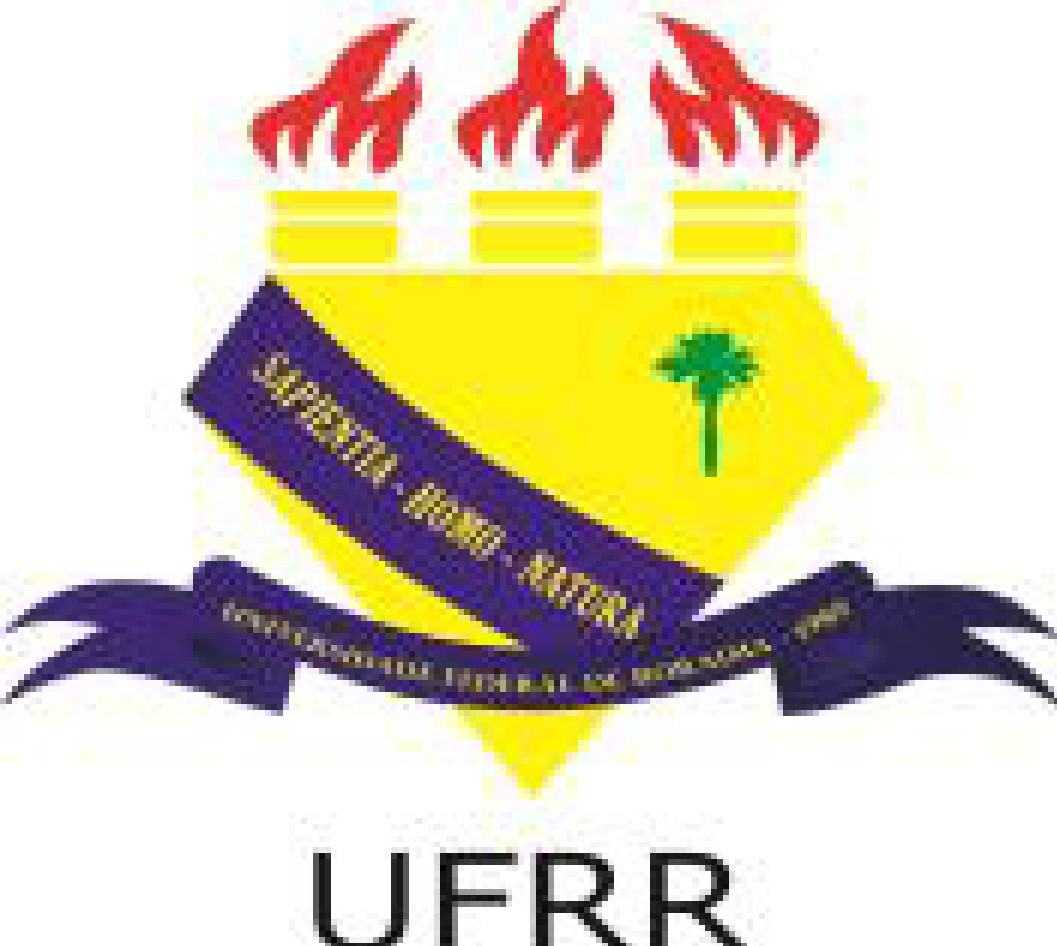 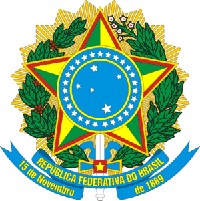 PROGRAMA DE PÓS-GRADUAÇÃO EM ANTROPOLOGIA SOCIALRELATÓRIO SEMESTRAL DE ATIVIDADESSEMESTRE: 20XX.XDADOS PESSOAISDESEMPENHO ACADÊMICODISCIPLINAS APROVEITADASDISCIPLINAS QUE FALTAM1- Apresentação ou participação em seminários/ eventos do curso e/ou outros eventos (incluindo os semestres anteriores)2- Artigos publicados em periódicos científicos especializados com corpo editorial (incluindo os semestres anteriores)ESTÁGIO DOCÊNCIARESUMO E COMENTÁRIOS DO ALUNO: PARECER DO ORIENTADOR:LUGAR e DATA________________________________________________Orientador (a)_______________________________________________Aluno (a)_________________________________________________Coordenador PPGANTSNomeCPFEndereçoTelefone:Bolsista:SIM NÃOTítulo de projetoLinha de pesquisaData de início do cursoDisciplinas CursadasCréd.Carga HoráriaSemestreConceitoDisciplinaNº de Créd.Carga HoráriaDisciplinaCréd.CargaHoráriaPrevisão para cursarAno / Semestre.Previsão para cursarAno / Semestre.Título/eventoLocalDataFormas de apresentação:Título do ArtigoPeriódico/Capítul o livroVol./fascículo/pag./anoISSN/ISB NDisciplinaProfessor/CURSOObs:ISSN/ISBN